Дети заходят в группу, встают рядом с воспитателем.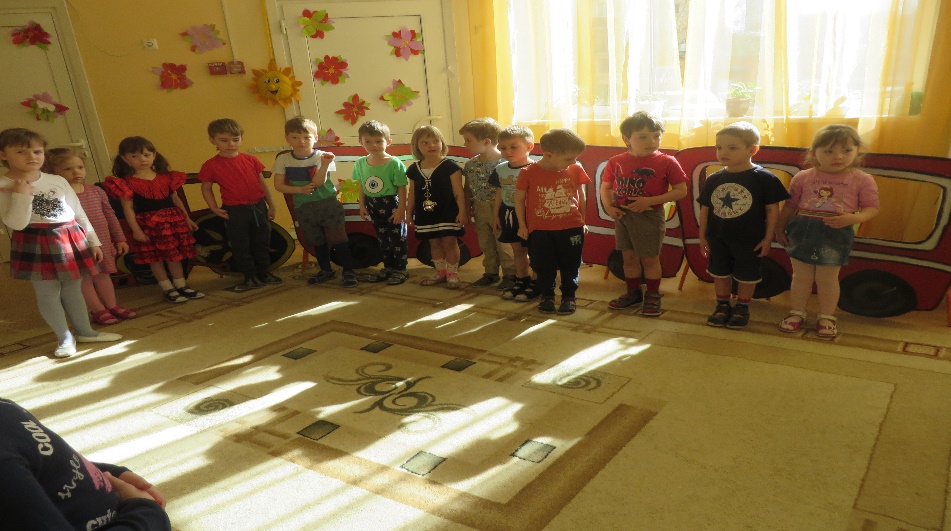                         Дети рассаживаются. Проводиться игра «Паровоз» 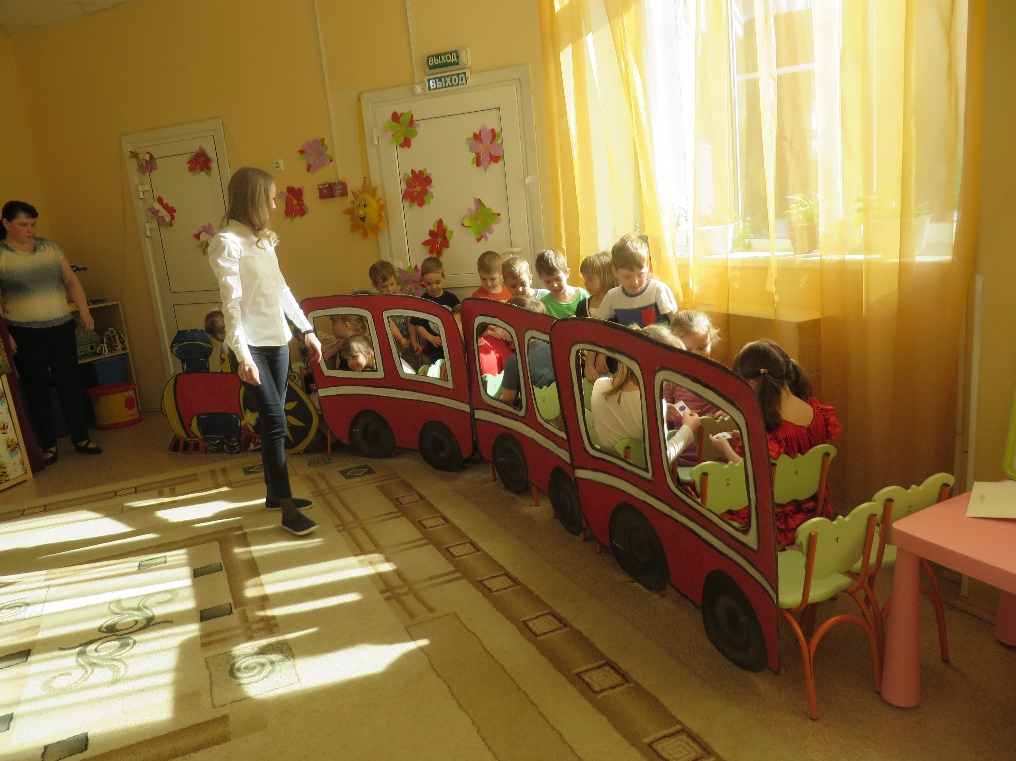 Математические задания 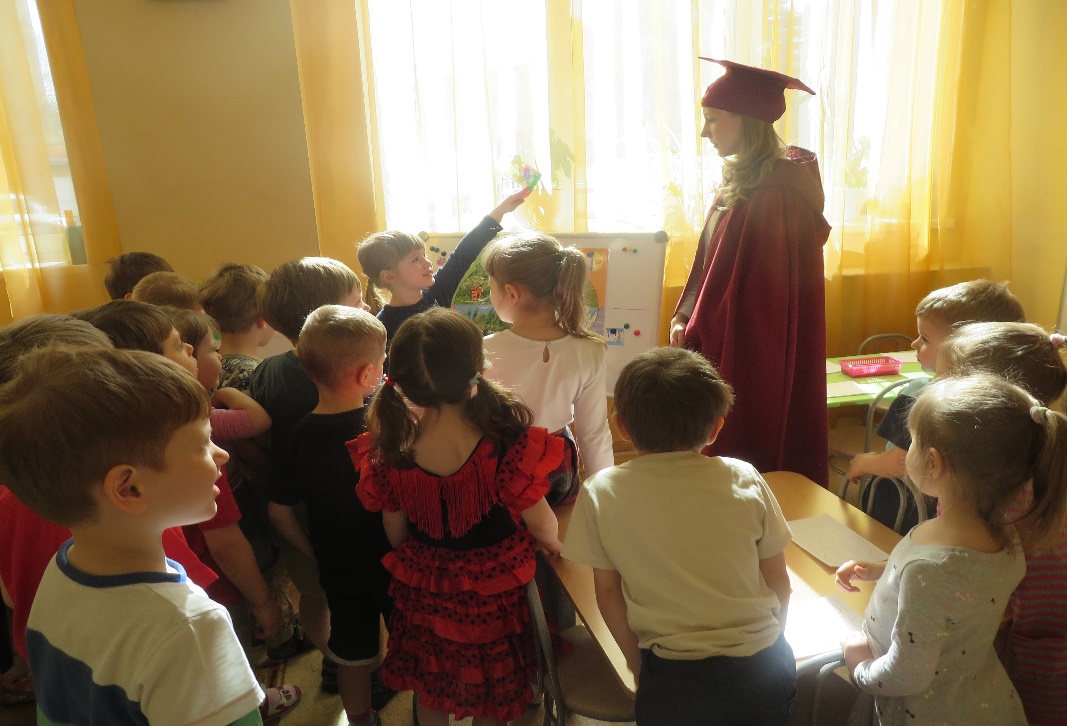 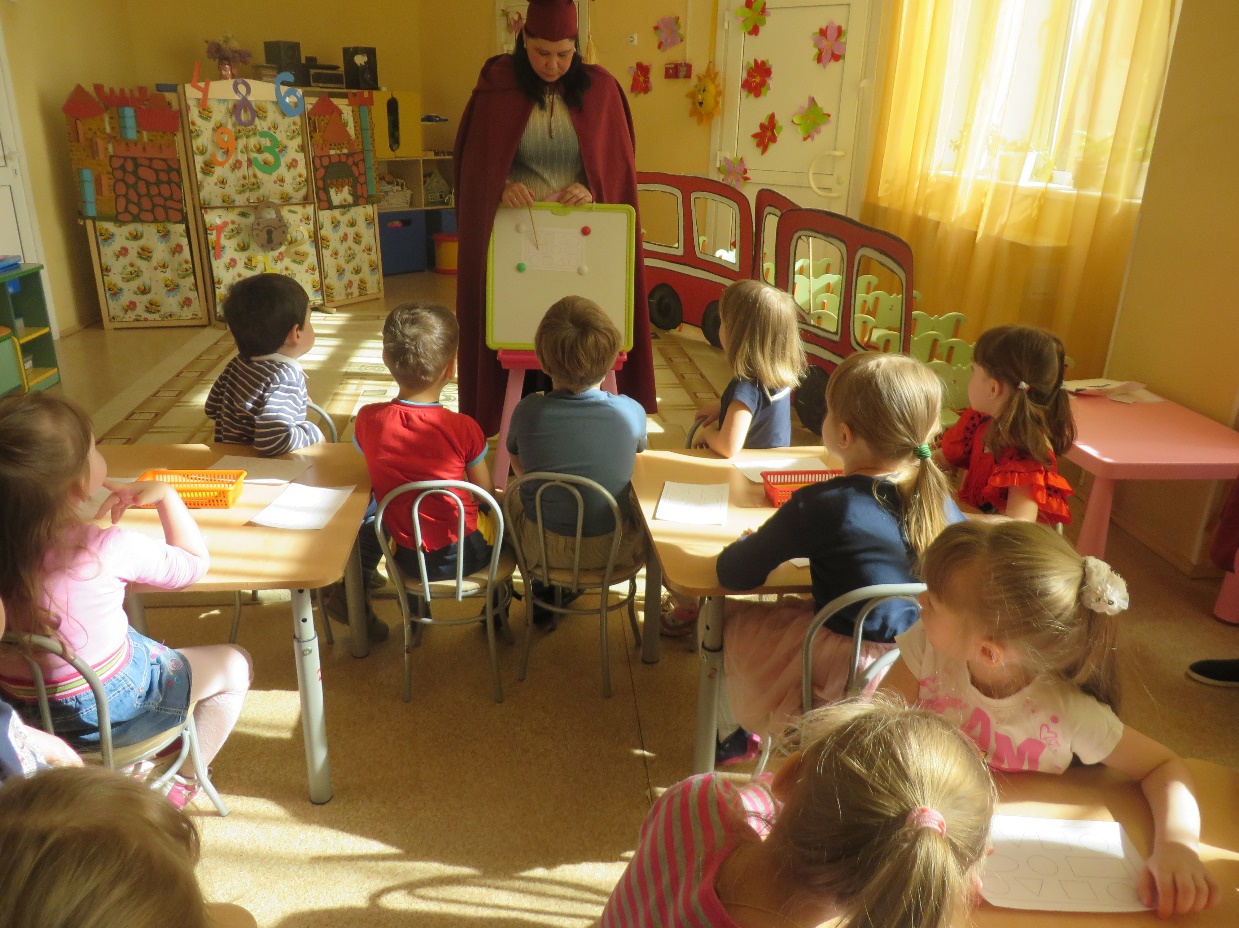 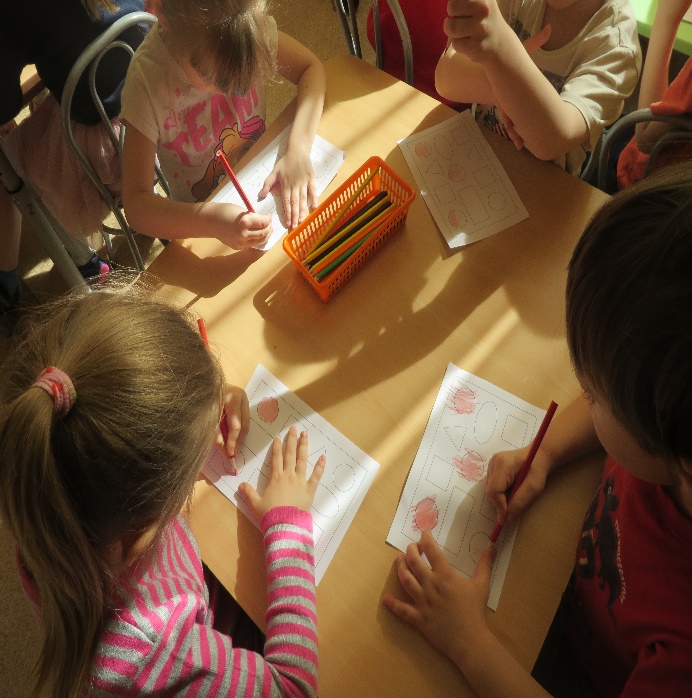 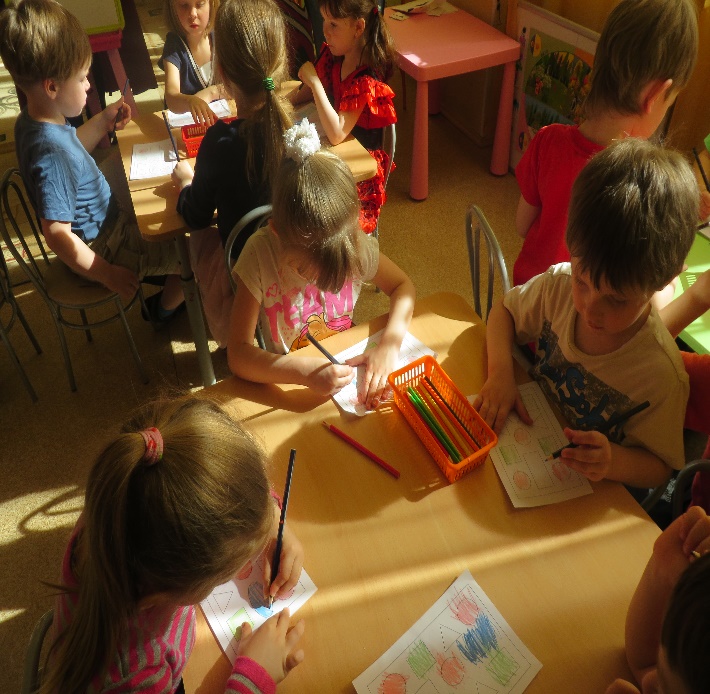 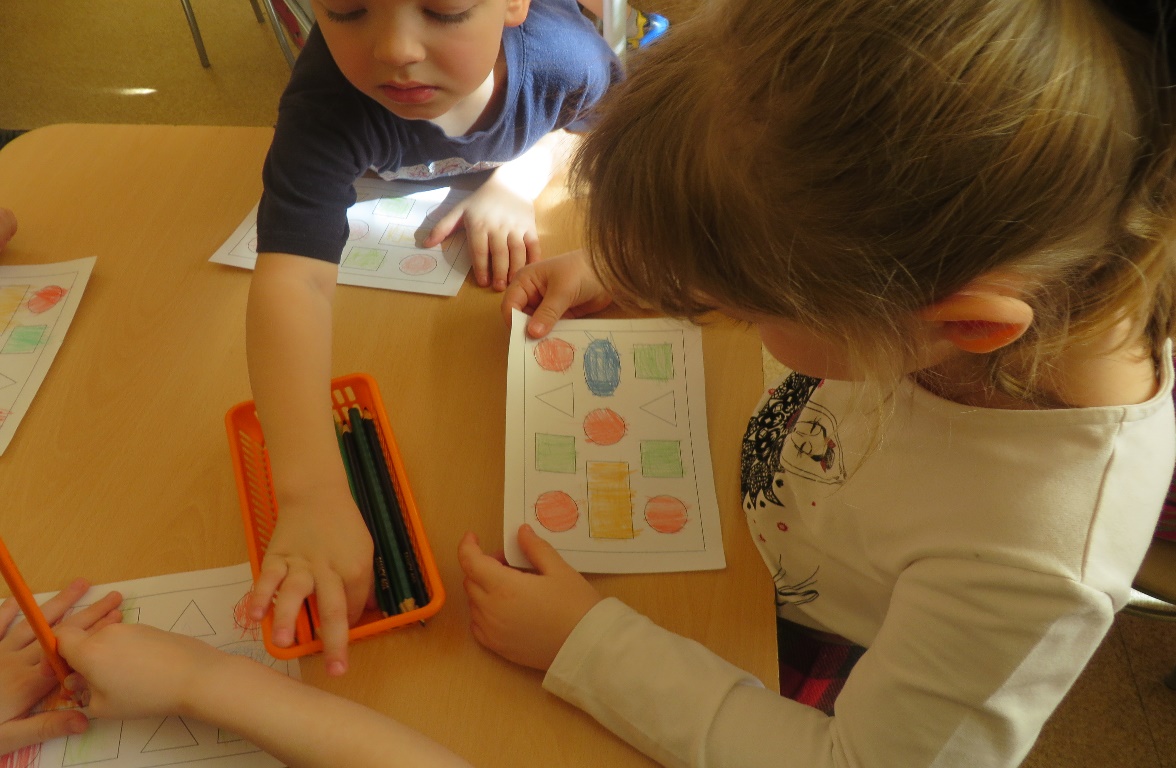 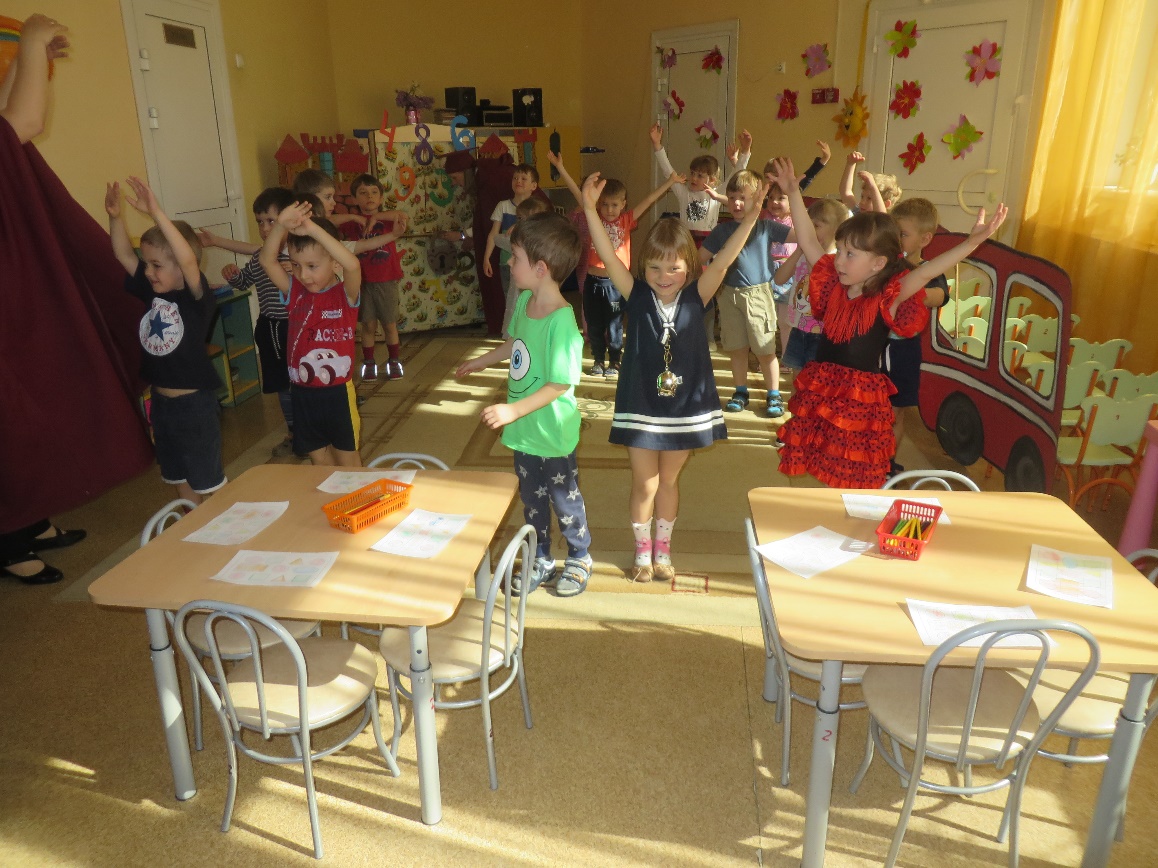       физкультминутка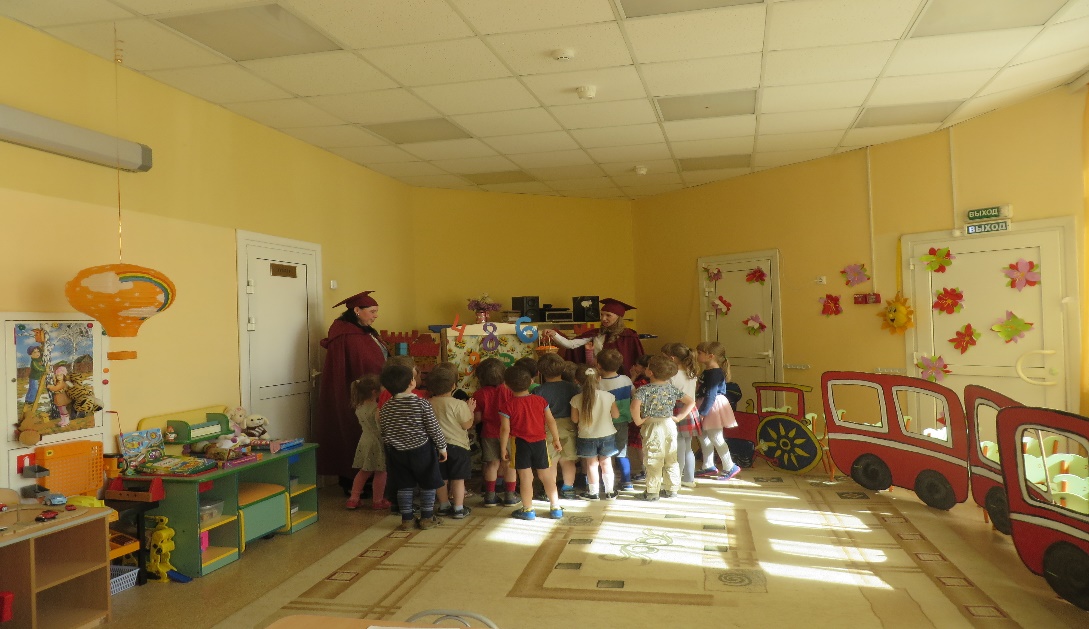 	Речевая игра с королевой математики .Дети прощаются с королевой. 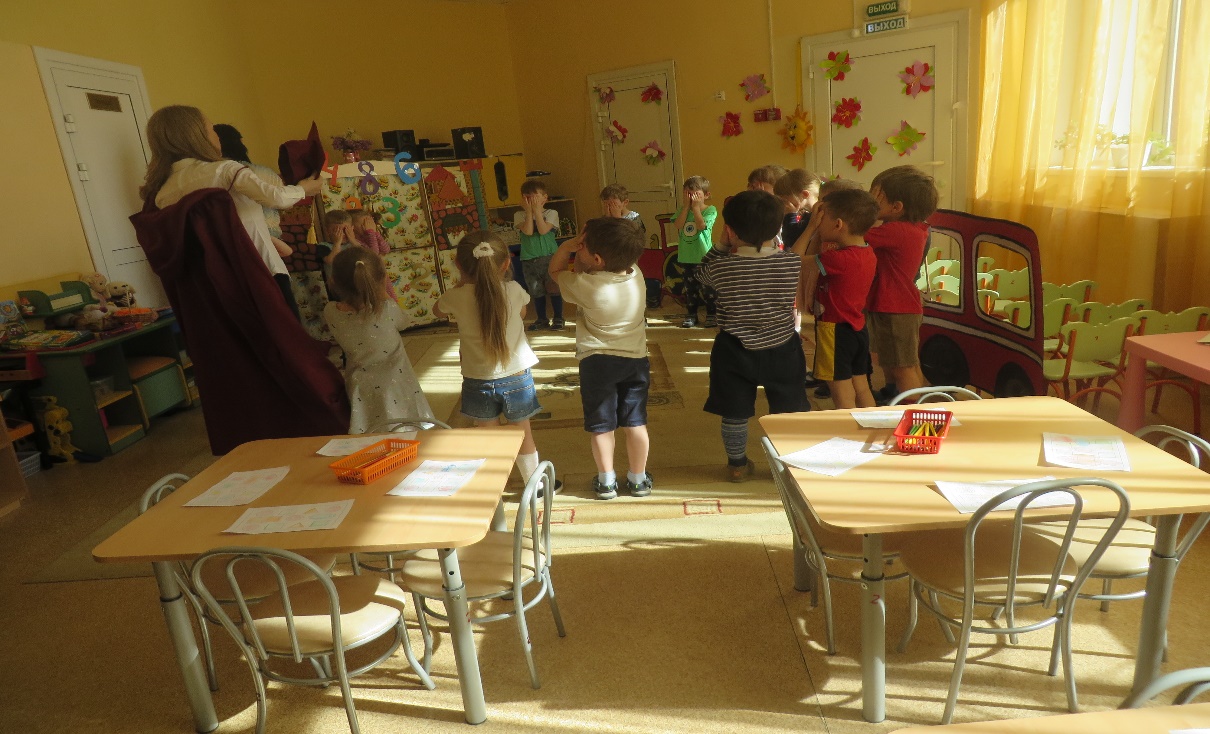 